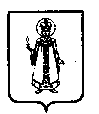 Муниципальный Совет Слободского сельского поселения Угличского муниципального района Ярославской областиР Е Ш Е Н И Еот  16.11. 2023  № 19О внесении изменений в решение Муниципального Совета Слободского сельского поселения от 01.02.2022 № 46«Об утверждении Прогнозного плана (программы) приватизации муниципального имущества Слободского сельского поселения на 2023 год»В соответствии с решением Муниципального Совета Слободского сельского поселения от 25.01.2008 № 9 «Об утверждении Положения о приватизации муниципального имущества, находящегося в собственности Слободского сельского поселения», Уставом Слободского сельского  поселения, Муниципальный Совет Слободского сельского поселения пятого созыва Р Е Ш И Л:1. Приложение к решению Муниципального Совета Слободского сельского поселения от 01.02.2023 № 46 «Об утверждении Прогнозного плана (программы) приватизации муниципального имущества Слободского сельского поселения на 2023 год» изложить в новой редакции согласно приложению. 2. Опубликовать настоящее Решение в «Информационном вестнике Слободского сельского поселения» и разместить на официальном сайте Администрации Слободского сельского поселения.Глава Слободского сельского поселения                              М.А. АракчееваУтвержденрешением Муниципального СоветаСлободского сельского поселенияот 16.11.2023 № 19Прогнозный план (программа) приватизациимуниципального имущества Слободского сельского поселения на 2023 годПриватизация муниципального имущества Слободского сельского поселения в 2022 году направлена на повышение эффективности управления муниципальной собственностью, привлечение инвестиций на содержание объектов недвижимости, формирование доходной части бюджета поселения от продажи муниципального имущества, оптимизацию структуры муниципальной собственности.В соответствии с Федеральными законами от 27.12.2001 №178-ФЗ «О приватизации государственного и муниципального имущества», от 22.07.2008 №159-ФЗ «Об особенностях отчуждения недвижимого имущества, находящегося в государственной собственности субъектов Российской Федерации или муниципальной собственности и арендуемого субъектами малого и среднего предпринимательства, и о внесении изменений в отдельные законодательные акты Российской Федерации» приватизацию муниципального имущества предполагается проводить путем продажи объектов недвижимости на аукционе и посредством выкупа арендуемого имущества субъектами малого и среднего предпринимательства.Перечень объектов недвижимости,находящихся в муниципальной собственности Слободского сельского поселения и подлежащих приватизации в 2023 годуСредства от приватизации (продажи) имущества, находящегося в муниципальной собственности, направляются на формирование доходной части бюджета Слободского сельского поселения.Прогнозируемый доход от реализации имущества составит 2 659 590 (два миллиона шестьсот пятьдесят девять тысяч пятьсот девяносто) рублей, 30 копеек.